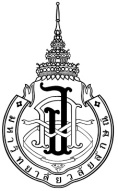 Request Form for an Appointment of Advisory Committee of Thesis/Minor Thesis/Project/ Independent Study Dear 	Chairman of the Graduate Studies Committee of Program……………………………….............	I, ………………................................………………….……student ID no.……...…..……….…. majoring in……………………………………………………………………………………………..….. 
level of study    Master’s Degree, Plan……….……    Doctoral Degree Type ……………………… Thesis  Minor Thesis  Project  Independent Study  Code (E.G : HSR61-930)……………..……Total.........................credits/course unitsThesis /Minor Thesis/Project/ Independent Study written in    Thai    English  Title of Thesis /Minor Thesis/Project/ Independent Study (proper handwriting)in Thai ………………………………………………………………………………………………….…in English ………………………………………………………………………………………….………Curriculum VitaePersonal Information:Name-Surname :         ……………………………………………………………………………………Current Position : 	  ……………………………………………………………………………………Workplace :	              ……………………………………………………………………………………	                          ……………………………………………………………………………………Tel : ........................................................ Fax :  ....................................................                                    Email :  ………………………………. Website: ………………………………Educational Background :Year …………………. Level of study…………………………………………………………. Degree obtained …………………………………………. Institution ……………………………..…..……….Year …………………. Level of study…………………………………………………………. Degree obtained …………………………………………. Institution ……………………………..…..……….Year …………………. Level of study…………………………………………………………. Degree obtained …………………………………………. Institution ……………………………..…..……….Year …………………. Level of study…………………………………………………………. Degree obtained …………………………………………. Institution ……………………………..…..……….Field of Specialization………………………………………………………………………………………………………………………………………………………………………………………………………………………………Research works  (publications published within the past five years and not a part of degree completion) Please write in the bibliography format, specify author, title, year of publication and name of academic journal…………………………………………………………………………………………………………………………………………………………………………….……………………………………………………………………………………………………………………………………………………………………………………………………………………………….…………………………………………………………………………………………………………………………………………………………………Other academic works…………………………………………………………………………………………………………………………………………………………………………….…………………………………………………………………………………………………………………………………………………………….……………………………………………………………………………………………………………………………………………………………………………………………………………………………………Guidelines for Thesis Advisory Committee AppointmentThe Request Form for Thesis Advisory Committee Appointment can be obtained at       https://grad.wu.ac.thStudent fills out and signs the form, then submits it to a Graduate Studies Program Officer        at his/her School office.The officer/program secretary verifies the completed form before sending for approval to       Graduate Studies Program Committee.The officer submits the approved form to the CGSA CGS officer rechecks the form before recording the data into CES system.                                                                                                    Disapproved StudentThe following lecturers to be appointed to my Committee for Thesis/Minor Thesis/Project/ Independent Study: StudentThe following lecturers to be appointed to my Committee for Thesis/Minor Thesis/Project/ Independent Study: StudentThe following lecturers to be appointed to my Committee for Thesis/Minor Thesis/Project/ Independent Study: StudentThe following lecturers to be appointed to my Committee for Thesis/Minor Thesis/Project/ Independent Study:Name-Surname(with academic title)QualificationsQualifications For Officer/ Program Secretary 1. Major Advisor               
   (Chairman)………………………..……………………….. a permanent lecturer within School of ............................... holding a doctoral degree or equivalent OR   holding      Associate Professor rank or above  well research experienced and not a part of degree completion         (see CV attachment) a permanent lecturer within School of ............................... holding a doctoral degree or equivalent OR   holding      Associate Professor rank or above  well research experienced and not a part of degree completion         (see CV attachment) Approved DisapprovedReason ..........................................................................2. Co-advisor           
   (Committee member)……………………….……………………... a permanent lecturer within School of ...........................OR
 an external expert (from outside the university) 
      workplace.......................................................................... holding a doctoral degree or equivalent OR   holding     Associate Professor rank or above  well research experienced and not a part of degree completion       (see CV attachment) a permanent lecturer within School of ...........................OR
 an external expert (from outside the university) 
      workplace.......................................................................... holding a doctoral degree or equivalent OR   holding     Associate Professor rank or above  well research experienced and not a part of degree completion       (see CV attachment) Approved DisapprovedReason ..............................................................................……………...…..3. Co-advisor           
   (Committee member)……………………….……………………... a permanent lecturer within WU School of …..................OR
 an external expert (from outside the university) 
    workplace......................................................................... holding a doctoral degree or equivalent OR   holding       Associate Professor rank or above  well research experienced and not a part of degree completion           (see CV attachment) a permanent lecturer within WU School of …..................OR
 an external expert (from outside the university) 
    workplace......................................................................... holding a doctoral degree or equivalent OR   holding       Associate Professor rank or above  well research experienced and not a part of degree completion           (see CV attachment) Approved DisapprovedReason.........................................................................................    Sign………………………….…………………. Student    Date…………………………………....………..    Sign………………………….…………………. Student    Date…………………………………....………..Verifying officer...................................../........./.........   Decision of Graduate Program Committee   Decision of Graduate Program Committee   College of Graduate Studies   College of Graduate Studies  Approved      Disapproved     Sign…………………………………………                       (…………………………….…..………)            Chairman of Graduate Program Committee                     Date………….……….……………  Approved      Disapproved     Sign…………………………………………                       (…………………………….…..………)            Chairman of Graduate Program Committee                     Date………….……….…………… Form receiver ............…   Recorder.................     Date ............................       Date ...................... Form receiver ............…   Recorder.................     Date ............................       Date ......................